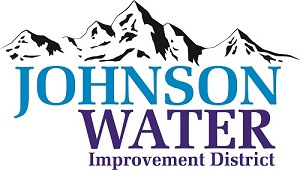 3748 West Highway 87Roosevelt, UT  84066Phone (435) 722-2620June 22, 2023TO:  Board MembersSUBJECT:  Special Board MeetingPlease be reminded that the Special Board Meeting is Tuesday, June 27th at 6:30 p.m.Agenda:Reviewing Health Insurance for employeesHR Consultant feedback on Job Description and Job opening.Closed Session: Purpose listed in the Utah Code 52-4-205 (1) (d)